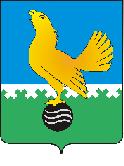 Ханты-Мансийский автономный округ-Юграмуниципальное образованиегородской округ город Пыть-ЯхАДМИНИСТРАЦИЯ ГОРОДАП О С Т А Н О В Л Е Н И ЕО внесении изменений впостановление администрации города от 13.10.2017 №259-па «О порядке предоставления субсидии в целях возмещения затрат, в связи с реализацией мероприятий по благоустройству  и озеленению городских территорий» (в ред. от 02.03.2018 №37-па)	В соответствии со статьей 78 Бюджетного кодекса Российской Федерации, Постановлением Правительства Российской Федерации от 06.09.2016 N 887 "Об общих требованиях к нормативным правовым актам, муниципальным правовым актам, регулирующим предоставление субсидий юридическим лицам (за исключением субсидий государственным (муниципальным) учреждениям), индивидуальным предпринимателям, а также физическим лицам - производителям товаров, работ, услуг", внести в постановление администрации города Пыть-Яха  от 13.10.2017 №259-па «О порядке предоставления субсидии в целях возмещения затрат, в связи с реализацией мероприятий по благоустройству  и озеленению городских территорий» следующие изменения:Порядок предоставления субсидий в целях возмещения затрат в связи с выполнением работ по содержанию мест захоронения изложить в новой редакции согласно приложению №1. Порядок предоставления субсидий в целях возмещения затрат в связи с выполнением работ по содержанию и ремонту сооружения "фонтан" изложить в новой редакции согласно приложению №2.Управлению по внутренней политике администрации города (Э.Д. Кокоев) опубликовать постановление в печатном средстве массовой информации «Официальный вестник».Отделу по информационным ресурсам (А.А. Мерзляков) разместить постановление на официальном сайте администрации города в сети Интернет. Настоящее постановление вступает в силу после его официального опубликования. Контроль за выполнением постановления возложить на заместителя главы города (направление деятельности жилищно-коммунального комплекса).Глава города Пыть-Яха                                                                           А.Н. Морозов Приложение №1к постановлению администрациигорода Пыть-ЯхаПорядокпредоставления субсидий в целях возмещения затрат в связис выполнением работ по содержанию мест захороненияОбщие положения1.1.  Порядок предоставления субсидии из бюджета города Пыть-Яха юридическим лицам (за исключением государственных и муниципальных учреждений), индивидуальным предпринимателям в целях финансового возмещения затрат в связи с выполнением работ по содержанию мест захоронения (содержание и охрана кладбища) (далее – Порядок) определяет правила и условия предоставления субсидии из бюджета города Пыть-Яха на возмещение юридическим лицам (за исключением государственных и муниципальных учреждений), индивидуальным предпринимателям на возмещение  части затрат, связанных с  выполнением работ по содержанию мест захоронения (содержание и охрана кладбища) (далее – Субсидии).1.2. Целью предоставления субсидии является возмещение части затрат, связанных с выполнением работ по содержанию мест захоронения, в том числе содержание и охрана кладбища.1.3. Главным распорядителем средств бюджета города Пыть-Яха, осуществляющим предоставление Субсидий в соответствии с настоящим Порядком, является исполнительно-распорядительный орган местного самоуправления города Пыть-Яха.1.4. Субсидии предоставляются за счет средств бюджета города Пыть-Яха по разделу 0500 «Жилищно-коммунальное хозяйство», подразделу 0503 «Благоустройство» в пределах лимитов бюджетных обязательств, утвержденных на очередной финансовый год в установленном порядке в рамках муниципальной программы «Содержание городских территорий, озеленение и благоустройство», утвержденной постановлением администрации города от 11.12.2018 №437-па исполнительно-распорядительному органу местного самоуправления города Пыть-Яха на цели, указанные в пункте 1.2. настоящего порядка.1.5. Уполномоченным органом по реализации Порядка предоставления субсидии является управление по жилищно-коммунальному комплексу, транспорту и дорогам администрации города Пыть-Яха (далее - Управление).1.6. Категорией и (или) критерием отбора получателей субсидии, имеющих право на получение субсидии является наличие у организации (получателя субсидии) на законных основаниях объектов, являющихся муниципальной собственностью города Пыть-Яха ("мест захоронения").Субсидии предоставляются организациям, имеющим заключенный договор аренды, хозяйственного ведения, аренды по концессионному соглашению и т.д. муниципального имущества муниципального образования городского округа города Пыть-Яха («мест захоронения»).Условия и порядок предоставления субсидий2.1. Для предоставления Субсидии Получатель Субсидии направляет в Управление заявление на получение Субсидии с приложением следующих документов:копию выписки из Единого государственного реестра юридических лиц (индивидуальных предпринимателей) (сроком не позднее 30 дней);заверенные в установленном порядке копии учредительных документов о государственной регистрации юридического лица;копию документов, подтверждающих передачу в установленном порядке в ведение на законном основании (хозяйственное ведение, оперативное управление, аренда и пр.) муниципального имущества муниципального образования городского округа города Пыть-Яха («мест захоронения»);документы, подтверждающие полномочия лица, имеющего право без доверенности действовать от имени юридического лица;расчет стоимости работ по содержанию мест захоронения (содержание и охрана кладбища) города Пыть-Яха на текущий финансовый год согласно сметам работ и (или) расчетам затрат, выполненных с учетом отраслевых нормативов и (или) нормативов предприятия (калькуляций, утвержденных и согласованных в установленном порядке) с приложением других документов, подтверждающих нормативные затраты.Документы, указанные в подпункте 1 настоящего пункта, запрашиваются уполномоченным органом путем направления межведомственного запроса в соответствующие органы, но могут быть представлены организацией самостоятельно.Порядок и сроки рассмотрения документов, указанных в пункте 2.1. настоящего Порядка.Заявление и документы, предоставленные для получения субсидии, рассматриваются уполномоченным органом в течение 10 рабочих дней со дня регистрации заявления.Решение о предоставлении субсидии в течение 5 рабочих дней оформляется распоряжением администрации города Пыть-Яха о предоставлении субсидии из бюджета города.В случае отказа в предоставлении субсидии уполномоченный орган направляет организации уведомление с указанием причин отказа в течение 5 рабочих дней.Основаниями для отказа получателю субсидии в предоставлении субсидии являются:несоответствие представленных получателем субсидии документов требованиям, определенным пунктом 2.1. настоящего Порядка, или непредставление (предоставление не в полном объеме) указанных документов;недостоверность представленной получателем субсидии информации; отсутствие заключенного договора аренды, хозяйственного ведения, аренды по концессионному соглашению и т.д. муниципального имущества (мест захоронения);отсутствие лимитов бюджетных обязательств за счет средств бюджета города Пыть-Яха в текущем финансовом году на цели, указанные в пункте 1.2. настоящего порядка, по разделу 0500 «Жилищно-коммунальное хозяйство», подразделу 0503 «Благоустройство» в рамках муниципальной программы «Содержание городских территорий, озеленение и благоустройство», утвержденной постановлением администрации города от 11.12.2018 №437-па.Предоставление субсидии за счет средств бюджета города Пыть-Яха в пределах лимитов бюджетных обязательств, утвержденных  в установленном порядке на очередной финансовый год, осуществляется без повторного прохождения проверки на соответствие указанным категориям и (или) критериям отбора.Размер субсидии и порядок расчета размера субсидии.Размер субсидии составляет 100% фактических затрат на выполнение работ по содержанию мест захоронения (содержание и охрана кладбища) в пределах лимитов бюджетных обязательств, утвержденных на очередной финансовый год в установленном порядке в рамках муниципальной программы «Содержание городских территорий, озеленение и благоустройство», утвержденной постановлением администрации города от 11.12.2018 №437-па исполнительно-распорядительному органу местного самоуправления города Пыть-Яха на указанные в пункте 1.2. настоящего порядка цели.При расчете размера субсидии учитываются расходы, понесенные получателем субсидии для выполнения работ по содержанию мест захоронения (содержание и охрана кладбища), в том числе: расходы на оплату труда;расходы на приобретение автозапчастей, ГСМ, материалов (песок, щебень, краска и др.), вывоз и утилизация ТБО;арендные платежи;уплату налогов, сборов, страховых взносов и иных обязательных платежей в бюджетную систему Российской Федерации;прочие расходы на цели предоставления субсидии. Условия и порядок заключения соглашения о предоставлении субсидии:Соглашение о предоставлении субсидии заключается в соответствии с типовой формой, утвержденной приказом комитета по финансам, в течение 3-х рабочих дней со дня принятия решения о предоставлении субсидии.Требования, которым должны соответствовать получатели субсидии на первое число месяца, предшествующего месяцу, в котором планируется заключение соглашения:отсутствие у получателей субсидии неисполненной обязанности по уплате налогов, сборов, страховых взносов, пеней, штрафов, процентов, подлежащих уплате в соответствии с законодательством Российской Федерации о налогах и сборах (в случае, если такое требование предусмотрено правовым актом);отсутствие у получателей субсидий просроченной задолженности по возврату в бюджет бюджетной системы Российской Федерации, из которого планируется предоставление субсидии в соответствии с правовым актом, субсидий, бюджетных инвестиций, предоставленных в том числе в соответствии с иными правовыми актами, и иная просроченная задолженность перед бюджетом бюджетной системы Российской Федерации, из которого планируется предоставление субсидии в соответствии с правовым актом;получатели субсидии - юридические лица не должны находиться в процессе реорганизации, ликвидации, в отношении их не введена процедура банкротства, деятельность получателя субсидии не приостановлена в порядке, предусмотренном законодательством Российской Федерации, а получатели субсидий - индивидуальные предприниматели не должны прекратить деятельность в качестве индивидуального предпринимателя (в случае, если такое требование предусмотрено правовым актом);получатели субсидий не должны являться иностранными юридическими лицами, а также российскими юридическими лицами, в уставном (складочном) капитале которых доля участия иностранных юридических лиц, местом регистрации которых является государство или территория, включенные в утверждаемый Министерством финансов Российской Федерации перечень государств и территорий, предоставляющих льготный налоговый режим налогообложения и (или) не предусматривающих раскрытия и предоставления информации при проведении финансовых операций (офшорные зоны) в отношении таких юридических лиц, в совокупности превышает 50 процентов;получатели субсидий не должны получать средства из бюджета бюджетной системы Российской Федерации, из которого планируется предоставление субсидии в соответствии с правовым актом, на основании иных нормативных правовых актов или муниципальных правовых актов на цели, указанные в пункте 1.2. раздела 1  настоящего Порядка;наличие в учредительных документах в качестве предмета (вида) деятельности указания на выполнение работ по содержанию мест захоронения и иными осуществляемыми видами деятельности;ведение Получателем субсидии раздельного учета  прямых затрат, связанных с выполнением работ по содержанию мест захоронения и иными осуществляемыми видами деятельности. 2.7. Запрещено приобретение Получателем Субсидии - юридическим лицом за счет полученных средств иностранной валюты.2.8. Результаты предоставления субсидии.выполняемые работы должны соответствовать целям предоставления субсидии, а также обеспечивать выполнение существенного условия Соглашения, обозначенного в пункте 2.5. настоящего Порядка;2)  выполняемые работы должны соответствовать требованиям законодательства Российской Федерации, нормативным техническим документам, установленному порядку благоустройства и содержания территорий города Пыть-Яха, а также обеспечивать соблюдение требований к эксплуатации и содержанию общественных кладбищ (мест погребения);3) 	при выполнении работ по содержанию мест захоронения должно обеспечиваться поддержание беспрепятственного и безопасного нахождения граждан.2.9. Сроки (периодичность) перечисления субсидии.Перечисление субсидии осуществляется в течение 5 рабочих дней со дня подписания Соглашения.2.10. Счета, на которые перечисляется субсидия.Средства субсидии перечисляются на расчетные счета, открытые получателем субсидии в учреждениях Центрального банка Российской Федерации или кредитных организациях.Требования к отчетности3.1. Формы предоставления отчетности получателем субсидии устанавливаются в соглашении о предоставлении субсидии.3.2. Организация - получатель субсидии ежемесячно представляет в уполномоченный орган письменный финансовый и содержательный отчет о достижении показателей результативности не позднее 1 числа месяца, следующего за отчетным.3.3. Контроль за достижением показателей результативности осуществляется уполномоченным органом на основе отчетов, представленных организацией - получателем субсидии, а также при проведении проверок организации - получателя субсидии, по результатам которых составляются акты (справки).Требования об осуществлении контроля за соблюдением условий, целей и порядка предоставления субсидий и ответственности за их нарушение4.1. Главный распорядитель (распорядитель) бюджетных средств, предоставляющий субсидию, и орган муниципального финансового контроля осуществляют обязательную проверку соблюдения условий, целей и порядка предоставления субсидий, направленных на возмещение затрат, связанных с выполнением работ по содержанию мест захоронения в муниципальном образовании городской округ город Пыть-Ях их получателями.4.2.  Проверка соблюдения условий, целей и порядка предоставления субсидий проводится главным распорядителем (распорядителем) бюджетных средств и органом муниципального финансового контроля в соответствии с утвержденными порядками. Для проведения проверки (ревизии) организации - получатели субсидии обязаны представить проверяющим все первичные документы, связанные с предоставлением субсидии в сроки, указанные в требовании о предоставлении документов.4.3. Меры ответственности  за нарушение условий, целей и порядка предоставления субсидий. Субсидия подлежит возврату в бюджет города в следующих случаях:в случае нарушения получателем субсидии условий, установленных при их предоставлении, выявленного по фактам проверок, проведенных главным распорядителем как получателем бюджетных средств и уполномоченным органом муниципального финансового контроля; в случае недостижения результатов, указанных в пункте 2.8. настоящего Порядка;выявления в отчетных документах недостоверной или неполной информации либо непредставление отчетной документации в сроки, установленные соглашением;наличие письменного заявления получателя субсидии об отказе в получении средств субсидии.Получатель субсидии в соответствии с действующим законодательством Российской Федерации несет ответственность за достоверность и полноту сведений, содержащихся в предоставляемых в Управление документах, за целевое использование Субсидии.4.4.  Уполномоченный орган в пятидневный срок со дня выявления фактов, предусмотренных пунктом 4.3. Порядка, направляет получателю субсидии письменное уведомление о необходимости возврата средств субсидии (далее - уведомление).Получатель субсидии в тридцатидневный срок со дня получения письменного уведомления обязана выполнить требования, указанные в уведомлении.В случае нарушения установленного срока возврата субсидии администрация города Пыть-Яха взыскивает сумму субсидии в судебном порядке в соответствии с действующим законодательством Российской Федерации.Приложение №2к постановлению администрациигорода Пыть-ЯхаПорядокпредоставления субсидий в целях возмещения затрат в связи с выполнением работ по содержанию и ремонту сооружения "Фонтан"Общие положенияПорядок предоставления субсидии из бюджета города Пыть-Яха юридическим лицам (за исключением государственных и муниципальных учреждений), индивидуальным предпринимателям в целях финансового возмещения затрат в связи с выполнением работ по содержанию и ремонту сооружения "Фонтан" (далее – Порядок) определяет правила и условия предоставления субсидии из бюджета города Пыть-Яха на возмещение юридическим лицам (за исключением государственных и муниципальных учреждений), индивидуальным предпринимателям на возмещение  части затрат, связанных с  выполнением работ по содержанию и ремонту сооружения «Фонтан» (далее – Субсидии).1.2. Целью предоставления субсидии является возмещение части затрат, связанных с выполнением работ по содержанию и ремонту сооружения «Фонтан».1.3. Главным распорядителем средств бюджета города Пыть-Яха, осуществляющим предоставление Субсидий в соответствии с настоящим Порядком, является исполнительно-распорядительный орган местного самоуправления города Пыть-Яха.1.4. Субсидии предоставляются за счет средств бюджета города Пыть-Яха по разделу 0500 «Жилищно-коммунальное хозяйство», подразделу 0503 «Благоустройство» в пределах лимитов бюджетных обязательств, утвержденных на очередной финансовый год в установленном порядке в рамках муниципальной программы «Содержание городских территорий, озеленение и благоустройство», утвержденной постановлением администрации города от 11.12.2018 №437-па исполнительно-распорядительному органу местного самоуправления города Пыть-Яха на цели, указанные в пункте 1.2. настоящего порядка.1.5. Уполномоченным органом по реализации Порядка предоставления субсидии является управление по жилищно-коммунальному комплексу, транспорту и дорогам администрации города Пыть-Яха (далее - Управление).1.6. Категорией и (или) критерием отбора получателей субсидии, имеющих право на получение субсидии является:1) Наличие в уставе организации (получателя субсидии) в качестве предметов (видов) деятельности:ремонт и техническое обслуживание инженерного оборудования зданий и сооружений, в том числе содержание и ремонт фонтана;монтаж средств автоматики, телемеханики, связи, контрольно-измерительных приборов и их пусконаладка;2) Наличие опыта по содержанию территорий, эксплуатации и технического обслуживания инженерного оборудования не менее одного года;3) Наличие штатных квалифицированных инженерно-технических работников (далее - ИТР) и рабочих с Наличие в уставе организации (получателя субсидии) в качестве предметов (видов) деятельности:ремонт и техническое обслуживание инженерного оборудования зданий и сооружений, в том числе содержание и ремонт фонтана;монтаж средств автоматики, телемеханики, связи, контрольно-измерительных приборов и их пусконаладка;2) Наличие опыта по содержанию территорий, эксплуатации и технического обслуживания инженерного оборудования не менее одного года;3) Наличие штатных квалифицированных инженерно-технических работников (далее - ИТР) и рабочих специальностей, соответствующих виду деятельности;пециальностей, соответствующих виду деятельности;4)  Наличие у организации (получателя субсидии) на законных основаниях объектов, являющихся муниципальной собственностью города Пыть-Яха  (сооружение "Фонтан").Субсидии предоставляются организациям, имеющим заключенный договор аренды, хозяйственного ведения, аренды по концессионному соглашению и т.д. муниципального имущества муниципального образования городского округа города Пыть-Яха (сооружение "Фонтан").Условия и порядок предоставления субсидий2.1. Для предоставления Субсидии Получатель Субсидии направляет в Управление заявление на получение Субсидии с приложением следующих документов:копию выписки из Единого государственного реестра юридических лиц (индивидуальных предпринимателей) (сроком не позднее 30 дней);заверенные в установленном порядке копии учредительных документов о государственной регистрации юридического лица;копию документов, подтверждающих передачу в установленном порядке в ведение на законном основании (хозяйственное ведение, оперативное управление, аренда и пр.) муниципального имущества муниципального образования городского округа города Пыть-Яха (сооружение «Фонтан»);документы, подтверждающие полномочия лица, имеющего право без доверенности действовать от имени юридического лица;расчет стоимости работ по содержанию и ремонту городского сооружения «Фонтан», расположенного в городском сквере по адресу 2 мкр. «Нефтяников», на текущий финансовый год согласно сметам работ и (или) расчетам затрат, выполненных с учетом отраслевых нормативов и (или) нормативов предприятия (калькуляций, утвержденных и согласованных в установленном порядке) с приложением других документов, подтверждающих нормативные затраты.Документы, указанные в подпункте 1 настоящего пункта, запрашиваются уполномоченным органом путем направления межведомственного запроса в соответствующие органы, но могут быть представлены организацией самостоятельно.2.2.  Порядок и сроки рассмотрения документов, указанных в пункте 2.1. настоящего Порядка.Заявление и документы, предоставленные для получения субсидии, рассматриваются уполномоченным органом в течение 10 рабочих дней со дня регистрации заявления.Решение о предоставлении субсидии в течение 5 рабочих дней оформляется распоряжением администрации города Пыть-Яха о предоставлении субсидии из бюджета города.В случае отказа в предоставлении субсидии уполномоченный орган направляет организации уведомление с указанием причин отказа в течение 5 рабочих дней.2.3. Основаниями для отказа получателю субсидии в предоставлении субсидии являются:несоответствие представленных получателем субсидии документов требованиям, определенным пунктом 2.1. настоящего Порядка, или непредставление (предоставление не в полном объеме) указанных документов;недостоверность представленной получателем субсидии информации; отсутствие заключенного договора аренды, хозяйственного ведения, аренды по концессионному соглашению и т.д. муниципального имущества (сооружение «Фонтан»);отсутствие лимитов бюджетных обязательств за счет средств бюджета города Пыть-Яха в текущем финансовом году на цели, указанные в пункте 1.2. настоящего порядка, по разделу 0500 «Жилищно-коммунальное хозяйство», подразделу 0503 «Благоустройство» в рамках муниципальной программы «Содержание городских территорий, озеленение и благоустройство», утвержденной постановлением администрации города от 11.12.2018 №437-па.Предоставление субсидии за счет средств бюджета города Пыть-Яха в пределах лимитов бюджетных обязательств, утвержденных  в установленном порядке на очередной финансовый год, осуществляется без повторного прохождения проверки на соответствие указанным категориям и (или) критериям отбора.Размер субсидии и порядок расчета размера субсидии.Размер субсидии составляет 100% фактических затрат на выполнение работ по содержанию и ремонту сооружения «Фонтан» в пределах лимитов бюджетных обязательств, утвержденных на очередной финансовый год в установленном порядке в рамках муниципальной программы «Содержание городских территорий, озеленение и благоустройство», утвержденной постановлением администрации города от 11.12.2018 №437-па исполнительно-распорядительному органу местного самоуправления города Пыть-Яха на указанные в пункте 1.2. настоящего порядка цели.При расчете размера субсидии учитываются расходы, понесенные получателем субсидии для выполнения работ по содержанию и ремонту сооружения «Фонтан», в том числе:расходы на оплату труда;расходы на приобретение автозапчастей, ГСМ, материалов, вывоз и утилизация ТБО;уплату налогов, сборов, страховых взносов и иных обязательных платежей в бюджетную систему Российской Федерации; прочие расходы, непосредственно связанные с выполнением работ, связанных с содержанием и ремонтом сооружения "фонтан".Условия и порядок заключения соглашения о предоставлении субсидии:Соглашение о предоставлении субсидии заключается в соответствии с типовой формой, утвержденной приказом комитета по финансам, в течение 3-х рабочих дней со дня принятия решения о предоставлении субсидии.Требования, которым должны соответствовать получатели субсидии на первое число месяца, предшествующего месяцу, в котором планируется заключение соглашения:отсутствие у получателей субсидии неисполненной обязанности по уплате налогов, сборов, страховых взносов, пеней, штрафов, процентов, подлежащих уплате в соответствии с законодательством Российской Федерации о налогах и сборах (в случае, если такое требование предусмотрено правовым актом);отсутствие у получателей субсидий просроченной задолженности по возврату в бюджет бюджетной системы Российской Федерации, из которого планируется предоставление субсидии в соответствии с правовым актом, субсидий, бюджетных инвестиций, предоставленных в том числе в соответствии с иными правовыми актами, и иная просроченная задолженность перед бюджетом бюджетной системы Российской Федерации, из которого планируется предоставление субсидии в соответствии с правовым актом;получатели субсидии - юридические лица не должны находиться в процессе реорганизации, ликвидации, в отношении их не введена процедура банкротства, деятельность получателя субсидии не приостановлена в порядке, предусмотренном законодательством Российской Федерации, а получатели субсидий - индивидуальные предприниматели не должны прекратить деятельность в качестве индивидуального предпринимателя (в случае, если такое требование предусмотрено правовым актом);получатели субсидий не должны являться иностранными юридическими лицами, а также российскими юридическими лицами, в уставном (складочном) капитале которых доля участия иностранных юридических лиц, местом регистрации которых является государство или территория, включенные в утверждаемый Министерством финансов Российской Федерации перечень государств и территорий, предоставляющих льготный налоговый режим налогообложения и (или) не предусматривающих раскрытия и предоставления информации при проведении финансовых операций (офшорные зоны) в отношении таких юридических лиц, в совокупности превышает 50 процентов;получатели субсидий не должны получать средства из бюджета бюджетной системы Российской Федерации, из которого планируется предоставление субсидии в соответствии с правовым актом, на основании иных нормативных правовых актов или муниципальных правовых актов на цели, указанные в пункте 1.2. раздела 1  настоящего Порядка;наличие в учредительных документах в качестве предмета (вида) деятельности указания на выполнение работ по содержанию и ремонту сооружения «Фонтан» и  иными осуществляемыми видами деятельности;ведение Получателем субсидии раздельного учета  прямых затрат, связанных с выполнением работ по содержанию и ремонту сооружения «Фонтан» и  иными осуществляемыми видами деятельности. 2.7. Запрещено приобретение Получателем Субсидии - юридическим лицом за счет полученных средств иностранной валюты.2.8. Результаты предоставления субсидии.1) Выполняемые работы должны соответствовать требованиям законодательства Российской Федерации, нормативным техническим документам, установленному порядку благоустройства территорий города Пыть-Яха.2) При выполнении работ должно обеспечиваться поддержание беспрепятственного и безопасного нахождения граждан на объектах различного назначения.3) Иные показатели результативности устанавливаются в соглашении о предоставлении субсидии в соответствии с требованиями к выполняемым работам.2.9. Сроки (периодичность) перечисления субсидии.Перечисление субсидии осуществляется в течение 5 рабочих дней со дня подписания Соглашения.2.10. Счета, на которые перечисляется субсидия.Средства субсидии перечисляются на расчетные счета, открытые получателем субсидии в учреждениях Центрального банка Российской Федерации или кредитных организациях.Требования к отчетности3.1. Формы предоставления отчетности получателем субсидии устанавливаются в соглашении о предоставлении субсидии.3.2. Организация - получатель субсидии ежемесячно представляет в уполномоченный орган письменный финансовый и содержательный отчет о достижении показателей результативности не позднее 1 числа месяца, следующего за отчетным.3.3. Контроль за достижением показателей результативности осуществляется уполномоченным органом на основе отчетов, представленных организацией - получателем субсидии, а также при проведении проверок организации - получателя субсидии, по результатам которых составляются акты (справки).Требования об осуществлении контроля за соблюдением условий, целей и порядка предоставления субсидий и ответственности за их нарушение4.1. Главный распорядитель (распорядитель) бюджетных средств, предоставляющий субсидию, и орган муниципального финансового контроля осуществляют обязательную проверку соблюдения условий, целей и порядка предоставления субсидий, направленных на возмещение затрат, связанных с выполнением работ по содержанию и ремонту сооружения «Фонтан» их получателями.4.2.  Проверка соблюдения условий, целей и порядка предоставления субсидий проводится главным распорядителем (распорядителем) бюджетных средств и органом муниципального финансового контроля в соответствии с утвержденными порядками. Для проведения проверки (ревизии) организации - получатели субсидии обязаны представить проверяющим все первичные документы, связанные с предоставлением субсидии в сроки, указанные в требовании о предоставлении документов.4.3. Меры ответственности  за нарушение условий, целей и порядка предоставления субсидий. Субсидия подлежит возврату в бюджет города в следующих случаях:в случае нарушения получателем субсидии условий, установленных при их предоставлении, выявленного по фактам проверок, проведенных главным распорядителем как получателем бюджетных средств и уполномоченным органом муниципального финансового контроля; в случае недостижения результатов, указанных в пункте 2.8. настоящего Порядка;выявления в отчетных документах недостоверной или неполной информации либо непредставление отчетной документации в сроки, установленные соглашением;наличие письменного заявления получателя субсидии об отказе в получении средств субсидии.Получатель субсидии в соответствии с действующим законодательством Российской Федерации несет ответственность за достоверность и полноту сведений, содержащихся в предоставляемых в Управление документах, за целевое использование Субсидии.4.4.  Уполномоченный орган в пятидневный срок со дня выявления фактов, предусмотренных пунктом 4.3. Порядка, направляет получателю субсидии письменное уведомление о необходимости возврата средств субсидии (далее - уведомление).Получатель субсидии в тридцатидневный срок со дня получения письменного уведомления обязана выполнить требования, указанные в уведомлении.В случае нарушения установленного срока возврата субсидии администрация города Пыть-Яха взыскивает сумму субсидии в судебном порядке в соответствии с действующим законодательством Российской Федерации.